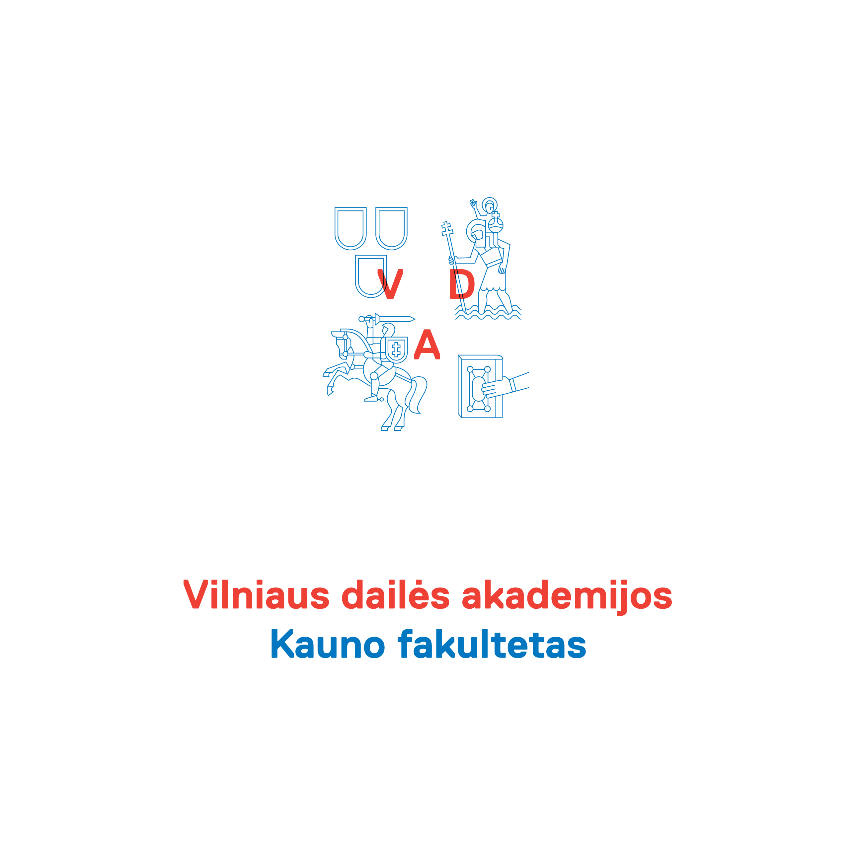 2019/2020 m.m. bakalaurantų baigiamųjų darbų gynimaiDATASTUDIJŲ PROGRAMAVIETA IR LAIKASKOMISIJA05.26Grafinis dizainasNuotoliniu būdu09:00 - 15:00Pirmininkas: prof. Alvydas Klimas (VDA Klaipėdos fakulteto dekanas)Sekretorė: lekt. Laura RainėNariai: Prof. Virgilijus Virgilijus Trakimavičius, prof. Jonas Audėjaitis, prof. Saulius Juozas Jarašius, doc. Edmundas Jackus, lekt. Paulius Rainys.05.26DizainasNuotoliniu būdu09:00 - 15:00Pirmininkas: prof. Alvydas Klimas (VDA Klaipėdos fakulteto dekanas)Sekretorė: lekt. Laura RainėNariai: Prof. Virgilijus Virgilijus Trakimavičius, prof. Jonas Audėjaitis, prof. Saulius Juozas Jarašius, doc. Edmundas Jackus, lekt. Paulius Rainys.05.26Interjero dizainasNuotoliniu būdu09:00 - 15:00Pirmininkas: prof. Alvydas Klimas (VDA Klaipėdos fakulteto dekanas)Sekretorė: lekt. Laura RainėNariai: Prof. Virgilijus Virgilijus Trakimavičius, prof. Jonas Audėjaitis, prof. Saulius Juozas Jarašius, doc. Edmundas Jackus, lekt. Paulius Rainys.05.26SkulptūraNuotoliniu būdu09:00 - 13:40Pirmininkas: Arvydas Žalpys (socialinis partneris, galerijos „Meno parkas“ direktorius.                                        Sekretorė: lekt. Giedrė KriaučionytėNariai: doc. Monika Žaltauskaitė-Grašienė,doc. Aušra Vaitkūnienė, doc. Tadas Vosylius, lekt. Kristina Ancutaitė, lekt. Mindaugas Butvila05.26Stiklo menas ir dizainasNuotoliniu būdu09:00 - 13:40Pirmininkas: Arvydas Žalpys (socialinis partneris, galerijos „Meno parkas“ direktorius.                                        Sekretorė: lekt. Giedrė KriaučionytėNariai: doc. Monika Žaltauskaitė-Grašienė,doc. Aušra Vaitkūnienė, doc. Tadas Vosylius, lekt. Kristina Ancutaitė, lekt. Mindaugas Butvila05.26TapybaNuotoliniu būdu09:00 - 13:40Pirmininkas: Arvydas Žalpys (socialinis partneris, galerijos „Meno parkas“ direktorius.                                        Sekretorė: lekt. Giedrė KriaučionytėNariai: doc. Monika Žaltauskaitė-Grašienė,doc. Aušra Vaitkūnienė, doc. Tadas Vosylius, lekt. Kristina Ancutaitė, lekt. Mindaugas Butvila05.26Taikomoji tekstilėNuotoliniu būdu09:00 - 13:40Pirmininkas: Arvydas Žalpys (socialinis partneris, galerijos „Meno parkas“ direktorius.                                        Sekretorė: lekt. Giedrė KriaučionytėNariai: doc. Monika Žaltauskaitė-Grašienė,doc. Aušra Vaitkūnienė, doc. Tadas Vosylius, lekt. Kristina Ancutaitė, lekt. Mindaugas Butvila05.26Taikomoji keramikaNuotoliniu būdu09:00 - 13:40Pirmininkas: Arvydas Žalpys (socialinis partneris, galerijos „Meno parkas“ direktorius.                                        Sekretorė: lekt. Giedrė KriaučionytėNariai: doc. Monika Žaltauskaitė-Grašienė,doc. Aušra Vaitkūnienė, doc. Tadas Vosylius, lekt. Kristina Ancutaitė, lekt. Mindaugas Butvila05.27Taikomoji grafikaNuotoliniu būdu09:00 - 13:20Pirmininkas: prof. Rimvydas Kepežinskas (Vilniaus dailės akademija)Sekretorė: lekt. Miglė CeinorytėNariai: doc. Vaidas Naginionis, lekt. Evaldas Mikalauskis,lekt. Julija Račiūnaitė,prof. Valmantas Gutauskas